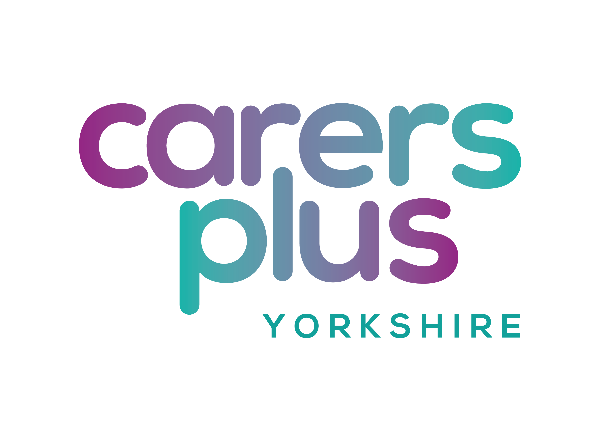 VOLUNTEER APPLICATION FORMCONFIDENTIAL(If you would prefer this form in large print, or if you need support to complete it, please contact us on 01723 850155)Full Name……………………………………………………………………………………...Address:………………………………………………………………………………..…………….…………………………………………………………………………………………….Telephone: Home…………………………..…. Mobile………….…………………………Email ……………………………………………………….Date of Birth:………………………………………………. Where did you hear about this volunteering opportunity? …………………………………………………………………………………………………………………………………If known, please state which volunteering role you would like to apply for:…………………………………………………………………………..If known, please state in which location (if appropriate):…………………………………………………………………………..10.  Please supply 2 references (not relatives) who know you well.       (If volunteering for consultation work only this section may not apply)Reference 1Reference 2DeclarationThis application is a true and honest representation of me and my experience.  I agree that Carers Plus Yorkshire may verify this information, including contacting the above named references.Signature…………………………………………            Date……………………………Please return to:FREEPOST RSBA-HSHU-YKZZCarers Plus YorkshireSnaintonYO13 9AJTel: 01723 850155  or  01609 780872       Email: admin@carersplus.net2.Please tell us about any relevant training, qualifications, previous volunteering experience or employment:5.Why do you want to volunteer for Carers Plus Yorkshire?6.What other skills and interests do you have?    7.Do you consider yourself to have a disability as defined by the Disability Discrimination Act?Yes                                                   No     Do you require any special arrangements to enable you to attend an interview?Yes                                                   No     If yes please give details8.This post may be subject to a Standard DBS checkAs this post may involve access to vulnerable people within the community, you may be required under the Rehabilitation of Offenders Act 1974 to reveal both spent and unspent convictions.Note : People volunteering for consultation work only will not be required to have           a DBS check or to provide references.Have you ever had any criminal convictions?Yes                                                      No    If, yes, you will be required to provide written details of the offences should you be selected for interview, including type of offence, date, sentence, fine etc.  Such information will be completely confidential.NameAddressDaytime telephoneEmailHow does this person know you and for how longNameAddressDaytime telephoneEmailHow does this person know you and for how long